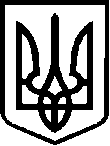 У К Р А Ї Н АВЕРБСЬКА  СІЛЬСЬКА  РАДАЧЕЧЕЛЬНИЦЬКОГО РАЙОНУ  ВІННИЦЬКОЇ ОБЛАСТІРІШЕННЯ № 19820.12.2017 року                                                                                           17 сесія 7 скликанняс. ВербкаПро внесення змін до річного та помісячного розпису видатків загального фонду Вербської сільської ради.        Відповідно до статті 26 пункту 23 Закону України « Про місцеве самоврядування  в  Україні» статей Бюджетного кодексу України в зв’язку з виробничою необхідністю та недостатністю фінансування по деяких кодах економічної класифікації видатків та заслухавши інформацію сільського голови Блиндур С.А. « Про внесення змін до річного та помісячного розпису видатків загального фонду» сільська рада ВИРІШИЛА:         1. Внести зміни до річного та помісячного розпису видатків загального фонду Вербського сільського бюджету на 2017 рік.         2. Збільшити поточні видатки загального фонду  за рахунок внесення  змін до перерозподілу видатків між кодами економічної класифікації видатків   Вербського сільського бюджету:          - по КПК 0110170 «Організаційне, інформаційно – аналітичне та матеріально технічне забезпечення діяльності сільської ради»          - по КПК 0114090 « Палаци і будинки культури, клуби та інші заклади клубного типу»         3. Контроль за виконанням даного рішення покласти на постійну комісію з питаньпланування бюджету та фінансів, культури, материнства і дитинства та соціального захисту населення ( голова комісії – Ільніцька Л.В.).Сільський голова                                                                                              С.А.БлиндурРезультати поіменного голосування Вербської  сільської радиВІДКРИТЕ ГОЛОСУВАННЯ  Пленарне засідання  17 сесії 7 скликання від 20 грудня 2017 року             Рішення № 198 «Про внесення змін до річного та помісячного  розпису видатків загального фонду Вербської сільської ради.»  Всього голосувало:  10З них:  «ЗА» -10            «ПРОТИ» -0            «УТРИМАВСЯ» -  0                       «НЕ ГОЛОСУВАВ» - 0                                               РІШЕННЯ ПРИЙНЯТОЛічильна комісія№ п/пПрізвище, ім’я, по батьковізапротиутримавсявідсутній не голосував1Ільніцька Людмила Володимирівна+2Коваль Олександр Анатолійович+3Козинський Василь Андрійович+4Химишинець Юрій Васильович+5Зварищук Анатолій Миколайович+6Сурмак Анатолій Миколайович+7Грицишенна Ірина Олександрівна+8Шпортюк Юрій Михайлович+9Повзун Микола Павлович+ 10Кіяшко Василь Іванович+11Благодір Марія Іванівна+12Бунич Віктор Михайлович+13Кіяшко Валентина Степанівна+14Семенов Іван Олександрович+